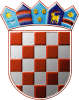 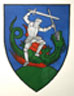         REPUBLIKA HRVATSKA                                                    MEĐIMURSKA ŽUPANIJAOPĆINA SVETI JURAJ NA BREGU                          OPĆINSKI NAČELNIKKLASA:023-06/21-01/04URBROJ:2109/16-03-21-5Pleškovec, 28. rujna 2021.Na temelju članka 31. i 31/a. Zakona o lokalnoj i područnoj (regionalnoj) samoupravi („Narodne novine“, broj 33/01., 60/01., 129/05., 109/07., 125/08., 36/09., 150/11., 144/12., 19/13., 137/15., 123/17., 98/19. i 144/20.) i članka 28. Statuta Općine Sveti Juraj na Bregu („Službeni glasnik Međimurske županije“, broj 08/21.) Općinsko vijeće Općine Sveti Juraj na Bregu na 03. sjednici održanoj 28. rujna 2021. godine, donijelo jeODLUKU o naknadama Članak 1.Ovom Odlukom određuje se visina naknade za rad predsjednika Općinskog vijeća Općine Sveti Juraj na Bregu u visini od 1.000,00 kuna neto mjesečno. Predsjednik Općinskog vijeća Općine Sveti Juraj na Bregu nema pravo na naknadu po sjednici.Članak 2.Potpredsjednicima Općinskog vijeća Općine Sveti Juraj na Bregu određuje se naknada za rad u visini od 300,00 kuna neto mjesečno. Potpredsjednici Općinskog vijeća Općine Sveti Juraj na Bregu nemaju pravo na naknadu po sjednici.Članak 3.Vijećnici Općinskog vijeća za prisustvovanje sjednicama Općinskog vijeća imaju pravo na naknadu od 200,00 kuna neto po sjednici.Članak 4.Naknada predsjedniku povjerenstva po sjednici iznosi 150,00 kuna neto, a naknada članovima povjerenstva po sjednici iznosi 120,00 kuna neto.Članak 5.Naknada predsjedniku Uprave groblja po sjednici iznosi 150,00 kuna neto, naknada članovima Uprave groblja iznosi 120,00 kuna neto po sjednici.Članak 6. Stupanjem na snagu ove Odluke prestaje važiti Odluka o visini naknada KLASA:023-01/18-01/03; URBROJ:2109/16-03-18-01 od 28. lipnja 2018. godine.Članak 7.Ova Odluka stupa na snagu osmog dana od dana objave u „Službenom glasniku Međimurske županije“.                                                                                             PREDSJEDNIK                                                                                             Općinskog vijeća                                                                                             Anđelko Kovačić